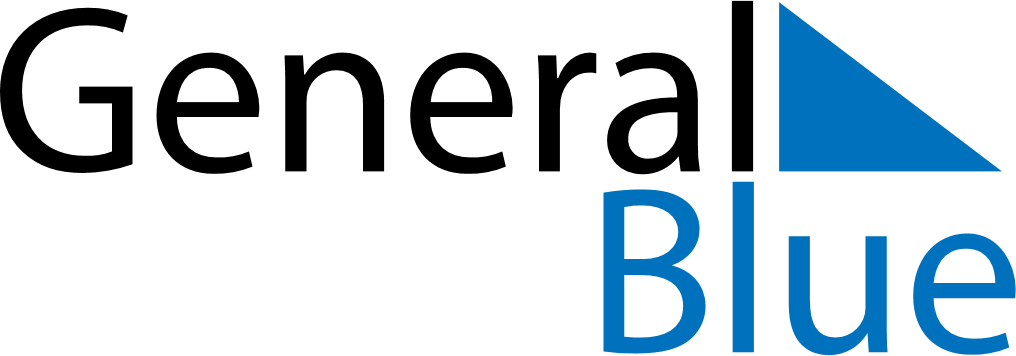 October 2021October 2021October 2021October 2021SerbiaSerbiaSerbiaSundayMondayTuesdayWednesdayThursdayFridayFridaySaturday1123456788910111213141515161718192021222223World War II Serbian Victims Remembrance Day242526272829293031